Государственное бюджетное профессиональное образовательное учреждение Республики Саха (Якутия) «Якутский медицинский колледж»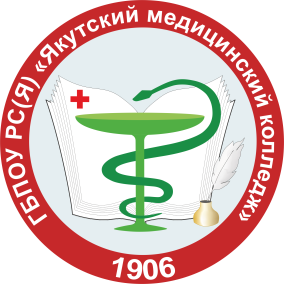 Методическая разработка кураторского часа на тему:"Жизнь коротка, искусство долговечно..." (посвященный к году Российского Кино)в рамках республиканского конкурса "Куратор года"КонстантиноваРуслана ИннокентьевнаЯкутск, 2016Сценарий кураторского часа на тему"Жизнь коротка, искусство долговечно", посвященного году Российского КиноЦель: воспитание духовно-нравственных качеств обучающихся и их потребности в правильной организации культурного досуга.Задачи: - расширить кругозор студентов по теме "Кинематография";- привить любовь к российскому киноискусству- формировать уважительное отношение к кинематографииВремя: 45 минутОснащение: экран, проектор, колонки, мультимедийная презентацияФормирование общих компетенций:ОК6. Работать в коллективе и команде, эффективно общаться с коллегами, руководством, потребителямиОК7. Брать на себя ответственность за работу членов команды, за результат выполнения заданий ОК10. Бережно относиться к историческому наследию и культурным традициям народа, уважать социальные, культурные и религиозные различияСтруктура кураторского часа:Организационная часть (1 мин)Целевая установка (3 мин)Основная часть (30 мин)Подведение итогов. Рефлесия (6 мин)Ход кураторского часа:Приветствие. Целевая установка. Наводящие вопросы: - год чего в этом году?  - почему тема кино актуальна в наши дни?- сегодняшнее состояние российского кинематографа? Указом Президента РФ №503 от 7 октября 2015 года 2016 год объявлен Годом российского киноПервый киносеанс в России состоялся в 1896 году, в Санкт-Петербурге. А в 1911 году на экраны вышел первый в России полнометражный фильм. С тех пор кинематограф стал целой индустрией.2. Просмотр видеоролика по теме: "История российского кинематографа", «Кино»Обсуждение: - Что вы поняли из видеоролика?-  Как начали снимать фильмы в России? Первый фильм?- Чем отличаются старые фильмы от современных?- Назовите жанры видеофильмов?3. Информация от преподавателя по теме «Жанры кино»Кино называют синтетическим искусством, что подразумевает соединение в фильме элементов литературы и многих других искусств — театра, музыки, живописи, архитектуры, балета и т. д. Речь идет не о механическом соединении разнородных художественных средств. В результате синтеза традиционных искусств рождается произведение нового типа искусства — фильм. Итак, кино — относительно новый вид искусства, точнее сказать — звукозрительного искусства. В то же время фильмы отличаются друг от друга формой, выразительными средствами, композицией. Очень не похожи, скажем, художественная, или игровая, картина с вымышленными героями и строго документальный рассказ о строителях; еще разительнее отличается мультипликационный фильм от фильмов, например, показывающих использование космических спутников наблюдения за погодой. Да и внутри того же игрового кино выделяют ленты таких разных форм, как драма, комедия, детектив и т. д. Говоря о многообразии форм фильмов, отличают их виды и жанры. Все фильмы можно разделить на четыре основных вида. Первый вид — художественный, или игровой, фильм. Второй — документальное кино. Третий — научно-популярное кино, включающее и учебное кино. Наконец, четвертый вид — мультипликационное кино.Жанр (франц. genre, лат. genus - род, вид) - группа кинопроизведений, выделенная на основе сходных черт их построения.В боевике основное внимание уделяют насилию: поединкам, преследованию, и т.д. Эти фильмы часто обладают высоким бюджетом, наполнены каскадёрскими трюками и специальными эффектами. Фильмы этого жанра часто не обладают запутанным сюжетом, главный герой обычно оказывается перед злом в его самом очевидном проявлении: коррупция, терроризм, похищение, убийство. Не найдя другой выход, главный герой решает прибегнуть к насилию. В результате уничтожению подвергаются десятки, а иногда и сотни злодеев. Большинство боевиков не рекомендуют к рассмотрению лицам младше 16 лет. Счастливый конец - обязательный признак боевика, «вред должен быть наказан». Например, российские - "Первый После Бога", "Бой С Тенью", "Антикиллер", "Брат", "Сестры" 
зарубежные - "Бойцовский Клуб", "Матрица", "Крепкий Орешек", Трилогия Борна, "Терминатор", "Робокоп", "Без Лица", "Город Грехов", "Миссия Невыполнима", "Обитель зла"Детектив - жанр, произведения которого содержат иллюстрации преступных действий, следующего за ними расследования и определения виновных. У зрителя, как правило, возникает желание провести собственное расследование и выдвинуть собственную версию преступления. Например, "Молчание Ягнят", "Из Ада", "9 Врата", "Пила", "Бойцовский Клуб", "Телохранитель", "ВанильноеДрама. Фильмы этого жанра отличаются сюжетностью, конфликтностью действия, множеством диалогов и монологов. Драмы изображают в основном частную жизнь человека и его острый конфликт с обществом, обращая внимание на общечеловеческие противоречия в поведении и поступках конкретных героев фильма. Трагедия - поджанр драмы. Основой ее также является столкновение личности с миром, обществом, судьбой, борьба сильных характеров и страстей. Но, в отличие от драмы, трагедия обычно завершается гибелью главного героя. 
Например, российские - "Чучело", "Интердевочка", "Сибирский Цирюльник", "Водитель Для Веры", "72 Метра", "Морфий" зарубежные - "Дневник Памяти", "Зеленая Миля", "Игры Разума", "Город Ангелов", "Призрак", "Сид И Нэнси", "Вавилон", "P.S. Я Люблю Тебя", "Вечное Сияние Чистого Разума", "Осень В Нью-Йорке", "Пролетая Над Гнездом Кукушки", "Раскол", "Мемуары Гейши", "Унесенные Ветром"Исторический фильм. Фильмы этого жанра демонстрируют реально происходившие исторические события. Исторические фильмы обычно высокобюджетны, отличаются красивыми пейзажами, впечатляющими массовками. Например, российские - "9 Рота", "Звезда", "Турецкий Гамбит", "Адмирал", "Тарас Бульба" 
зарубежные - "Троя", "Гладиатор", "Еще Одна Из Рода Болейн", "Жанна Де Арк", "Спасти Рядового Райана", "13-й Воин", "300 Спартанцев", "Турецкий Гамбит"Комедия.   Главной особенностью комедии является изображение характеров, конфликтов и ситуаций, вызывающих смех зрителей, повышающих настроение.Например, российские - "Девчата", "Операция "Ы" И Другие Приключения Шурика", "Кавказская Пленница", "Служебный Роман", "Ирония Судьбы", "Самая Обаятельная И Привлекательная", "День Радио", "День Выборов" зарубежные - "Всегда Говори ДА", "Васаби", "Красотка", "Блондинка В Законе", "Брюс Всемогущий", "Дюплекс", "Маска", "Час-Пик", "Тутси", "Папаши"Мелодрама.  Произведения этого жанра раскрывают духовный и чувственный мир героев с особенно ярким изображением эмоций на основе контраста: добро и зло, любовь и ненависть и т.п.Например, российские - "Москва Слезам Не Верит", "Мужики", "Карнавал", "Принцесса На Бобах", "Американская Дочь" зарубежные - "Спеши Любить", "Если Только", "Дом У Озера", "Легенды Осени", "Париж", "Запах Женщины", "День Сурка", "Телохранитель", "Грязные Танцы"Приключенческие фильмы отличаются насыщенным сюжетом, постоянной сменой событий, активной деятельностью героев. в отличие от боевика, в приключенческих фильмах внимание обращено на смекалку персонажей, умение перехитрить, обмануть злодея. Герои попадают в сложные ситуции и оригинально выпутываются из них. Счастливый конец часто завершает фильмы этого жанра. Например, "Звездные войны", "Властелин Колец", "Пираты Карибского Моря", "Пятый Элемент", "Пляж", "Ангелы Чарли", "Люди В Черном", "Человек-Паук"Триллер (англ. thrill - трепет) - фильм, вызывающий у зрителя ощущение напряжения, переживания, волнения. Жанр не имеет чётких границ. Часто к триллерам относят детективно-приключенческие фильмы, фильмы ужасов. Например, "Что Скрывает Ложь", "Парфюмер", "Пляж", "Пила", "Из Ада", "Без Лица", Трилогия Борна, "Убить Билла", "Отчаянный", "Волк", "Обитель зла"Ужасы. Фильмы ужасов призваны напугать зрителя, вселить страх, тревогу, создать атмосферу ужаса или напряженного ожидания чего-либо ужасного. 
Например, "Кошмар На Улице Вязов", "Звонок", "Крик", "Приют", "Призрак Дома На Холме", "Красная Роза", "Ужас Амитивилля", "Дом Восковых Фигур", "Сайлент Хилл", "6 Демонов Эмили Роуз", "Клоун"Фантастика (от греч. phantastike - искусство воображать) - жанр, в котором воображение преобладает над реальностью, порождается картина, несоотносимая с обычными представлениями о правдоподобии и обыденности. Фэнтези является поджанром фантастических фильмов. Основное отличие таких фильмов в том, что действия происходят в мирах, которыми правят «меч и магия». Здесь часто фигурируют не только люди, но и разнообразные мифологические существа - эльфы, гномы, драконы, оборотни, люди-кошки, а также боги и демоны. Мистика является еще одним поджанром фантастических фильмов. Действия в таких картинах связано с взаимодействием людей и различных таинственных сил, не поддающихся однозначному научному описанию. Например, фантастика - "Фонтан", "Куб", "Пятый Элемент", "Планета Обезьян", "Волк", "Франкенштейн" мистика - "9 Врата", "Эффект Бабочки", "Пункт Назначения", "Что Скрывает Ложь", "Интервью С Вампиром", "Ворон", "Омен" фэнтези - "Хроники Нарнии", "Бесконечная История", "Властелин Колец", "Гарри Поттер", "Блэйд", "Другой Мир", "Ван Хельсинг", "Сумерки"4. Викторина «СТОП КАДР»Как называется наука об истории и теории киноискусства? Ответ: Киноведение - наука о кино, изучающая теорию и историю киноискусства, в т. ч. актерское творчество, режиссуру, проблемы кинодраматургии, киномузыку, искусство оператора и художника и др. С киноведением непосредственно связана кинокритика, анализирующая текущую жизнь киноискусства. Где был открыт первый в мире кинотеатр? Ответ: В Париже на бульваре Капуцинов, в подвале «Гран-Кафе», в 1895 году Назовите самую престижную кинонаграду мира и главную кинопремию США.Ответ: «Оскар» - кинопремия, традиционно вручающаяся в Лос-Анджелесе. Церемония проводится ежегодно, в конце февраля – в начале марта и транслируется в десятках стран в прямом эфире. Непосредственно была задумана боссом студии MGM Луисом Б. Майером в 1929 году. С тех пор правила вручения и голосования постоянно менялись. «Оскар» является одной из старейших регулярных и ныне действующих премий в мире в области медиа. Назовите самую престижную национальную кинопремию, ежегодно вручаемую Российской Академией кинематографических искусств. Ответ: «НИКА». Основана в 1987 году. Основателем и худруком премии стал Юлий Гусман. Статуэтка, изображающая греческую богиню победы Нику, вручается в 20 номинациях. Как правило, на суд жюри выставляют работы режиссеры из России, СНГ и стран Балтии. Художник должен сделать 1440 рисунков, а вы будете наслаждаться зрелищем всего одну минутку. Что это за зрелище? Ответ: Мультфильм или мультипликационный фильм (от слияния лат. multiplicatio — умножение и англ. film — плёнка; разг. мультик) – это фильм, выполненный при помощи средств покадровой отрисовки (включая 3D- моделирование). Одна секунда мультфильма должна содержать 24 кадра. В одной минуте 60 секунд. 24 х 60 = 1440. Назовите жанр игрового кино с многочисленными эпизодами погони, стрельбы, поединков и т.п. Ответ: Боевик или э́кшн-фильм (англ. action movie — букв. фильм действия) – основное внимание уделяется постановке зрелищных сцен, с большим числом трюков, спецэффектов и т. п., а сюжет построен на противостоянии главного героя (героев) заранее определённым противникам. Назовите жанр кино, в котором основную роль играют музыка, пение и танцы, при этом они объединены общим, не слишком сложным сюжетом. Ответ: Мюзикл (англ. Musical) от «musical comedy» - музыкальная комедия) – музыкально-театральный сценический жанр, произведение и представление, сочетающее в себе музыкальное, драматическое, хореографическое и оперное искусства. Несмотря на то, что английский термин «мюзикл» является сокращением от «музыкальной комедии», он может представлять собой также трагедию, фарс или драму. Как называется рекламный анонс будущего фильма? Ответ: Трейлер – небольшой видеоролик, состоящий из кратких и обычно наиболее зрелищных фрагментов фильма, используемый для анонсирования или рекламы этого фильма. В задачу режиссёра монтажа трейлера (трейлермейкера) входит создание структуры ролика, выстраивание сюжета, подбор музыки и кадров, монтаж, дизайн титров. Последним иногда занимается профессиональный видеодизайнер. Как называется самое крупное ведущее предприятие киноиндустрии России, одна из крупнейших киностудий Европы, оснащенной современных технологичным оборудованием, позволяющим полностью обеспечивать весь цикл производства? Ответ: Киноконцерн «Мосфильм» - ведущее предприятие киноиндустрии России, на котором осуществляется производство практически всей отечественной кино-, теле- и видеопродукции. Производственная мощность студии – более ста картин в год. «Мосфильм» производит, прокатывает и реализует кино- теле- и видеопродукцию, а также оказывает услуги по всему циклу кинопроизводства – от литературного сценария до готовой фильмокопии. Назовите первый по величине российский кинофестиваль. Ответ: Московский Международный кинофестиваль, один из старейших в мире. Впервые он проводился в 1935 году, председателем жюри был Сергей Эйзенштейн. Хотя хронология фестиваля отсчитывается с 1959 года, когда он превратился в регулярное мероприятие. Сегодня крупнейшие зарубежные кинокорпорации стремятся сегодня устраивать премьеры именно в нашей стране, оценивая зрительский потенциал России как один из самых перспективных в мире. Кто из известных российских режиссеров кино с 1999 года является президентом смотра Московского международного кинофестиваля? Ответ: Никита Сергеевич Михалков – советский и российский актер, кинорежиссер, продюсер, Полный кавалер ордена «За заслуги перед Отечеством». Председатель Союза кинематографистов России с 1998 года, с 1999 года – президент смотра МКФ.  27 числа какого месяца отмечается День российского кино? Ответ: 27 августа 1 октября 1980 года указом Верховного совета СССР N 3018-X «О праздничных и памятных днях» был учрежден праздник День советского кино. Датой этого праздника стало 27 августа – день подписания декрета о национализации кинематографа. В 1988 году из названия праздника исчезло слово «советского», и он стал называться просто День кино, а с начала 2000-х годов праздник стали неофициально называть Днем российского кино. В скольких номинациях получил «Оскара» фильм «Титаник»?      Ответ: 11В каком городе Европы проводится самый престижный кинофестиваль? (Канны,     Франция)      Ответ: Канны, Франция15. Какой фильм принес первые лавры Кристине Орбакайте, а также и прозвище?       Ответ: «Чучело», режиссер фильма — Ролан Быков16. Какой советский фильм первым получил «Оскара», как лучший иностранный фильм?       Ответ: «Война и мир», режиссер Сергей Бондарчук, в 1965 году17. Назовите имя и фамилию режиссера фильма «Криминальное чтиво».       Ответ: Квентин Тарантино18. Назовите имя и фамилию киноактера, сыгравшего главную мужскую роль в фильме                 «Красотка».        Ответ: Ричард Гир 19. Кто является режиссером-постановщиком легендарного американского фильма           «Титаник» ?        Ответ: Джеймс Кэмерон20. Кто был режиссером-постановщиком фильма «Пятый элемент»?       Ответ: Люк Бессон21. Кто из этих режиссеров не работал в комедийном жанре?      а. Леонид Гайдай      б. Карен Шахназаров      в. Андрей Кончаловский      Ответ: Андрей Кончаловский22.  Кто из советских кинорежиссеров догадался соединить в творческое трио Никулина,           Вицина и Моргунова?       Ответ: Леонид Гайдай23. Назовите создателя любимого детьми всего мира полнометражного мультфильма           «Белоснежка и семь гномов».        Ответ: Уолт Дисней24. Кто в кино считается «автором» фильма?       Ответ: Режиссер5. Рефлексия. Подведение итогов.     Опросник:     Что нового узнали?            Что понравилось?            Ваши предложения, по каким темам еще хотите классные часы?